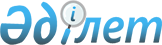 Қаратөбе аудандық мәслихатының 2019 жылғы 31 желтоқсандағы № 37-3 "2020-2022 жылдарға арналған аудандық бюджет туралы" шешіміне өзгерістер енгізу туралы
					
			Күшін жойған
			
			
		
					Батыс Қазақстан облысы Қаратөбе аудандық мәслихатының 2020 жылғы 15 қазандағы № 47-2 шешімі. Батыс Қазақстан облысының Әділет департаментінде 2020 жылғы 20 қазанда № 6433 болып тіркелді. Күші жойылды - Батыс Қазақстан облысы Қаратөбе аудандық мәслихатының 2021 жылғы 31 наурыздағы № 3-5 шешімімен
      Ескерту. Күші жойылды - Батыс Қазақстан облысы Қаратөбе аудандық мәслихатының 31.03.2021 № 3-5 шешімімен (алғашқы ресми жарияланған күнінен бастап қолданысқа енгізіледі).
      Қазақстан Республикасының 2008 жылғы 4 желтоқсандағы Бюджет кодексіне, Қазақстан Республикасының 2001 жылғы 23 қаңтардағы "Қазақстан Республикасындағы жергілікті мемлекеттік басқару және өзін-өзі басқару туралы" Заңына сәйкес аудандық мәслихат ШЕШІМ ҚАБЫЛДАДЫ:
      1. Қаратөбе аудандық мәслихатының 2019 жылғы 31 желтоқсандағы № 37-3 "2020-2022 жылдарға арналған аудандық бюджет туралы" шешіміне (Нормативтік құқықтық актілерді мемлекеттік тіркеу тізілімінде № 5925 тіркелген, Қазақстан Республикасы нормативтік құқықтық актілерінің эталондық бақылау банкінде 2020 жылы 8 қаңтарда жарияланған) мынадай өзгерістер енгізілсін:
      1-тармақ келесі редакцияда жазылсын:
      "1. 2020-2022 жылдарға арналған аудандық бюджет 1, 2 және 3-қосымшаларға сәйкес, соның ішінде 2020 жылға келесі көлемдерде бекітілсін:
      1) кірістер – 6 647 978 мың теңге:
      салықтық түсімдер – 345 363 мың теңге;
      салықтық емес түсімдер – 30 474 мың теңге;
      негізгі капиталды сатудан түсетін түсімдер – 4 330 мың теңге;
      трансферттер түсімі – 6 267 811 мың теңге;
      2) шығындар – 7 713 506,6 мың теңге;
      3) таза бюджеттік кредиттеу – 109 904 мың теңге:
      бюджеттік кредиттер – 151 108 мың теңге;
      бюджеттік кредиттерді өтеу – 41 204 мың теңге;
      4) қаржы активтерімен операциялар бойынша сальдо – 0 теңге:
      қаржы активтерін сатып алу – 0 теңге;
      мемлекеттің қаржы активтерін сатудан түсетін түсімдер – 0 теңге;
      5) бюджет тапшылығы (профициті) – - 1 175 432,6 мың теңге;
      6) бюджет тапшылығын қаржыландыру (профицитін пайдалану) – 1 175 432,6 мың теңге:
      қарыздар түсімі – 1 146 292 мың теңге;
      қарыздарды өтеу – 41 204 мың теңге;
      бюджет қаражатының пайдаланылатын қалдықтары – 70 344,6 мың теңге.";
      4-тармақта:
      1) тармақша келесі редакцияда жазылсын:
      "1) республикалық бюджеттен жалпы сомасы – 2 080 249 мың теңге:
      мемлекеттік атаулы әлеуметтік көмекті төлеуге – 88 677 мың теңге;
      кепілдік берілген әлеуметтік топтамаға, оның ішінде төтенше жағдайға байланысты азық-түлік және тұрмыстық жиынтықтармен қамтамасыз етуге – 35 757 мың теңге;
      мүгедектерді міндетті гигиеналық құралдармен қамтамасыз ету нормаларын ұлғайтуға – 2 997 мың теңге;
      ымдау тілі маманының қызметін көрсетуге – 574 мың теңге;
      техникалық көмекшi (компенсаторлық) құралдар тiзбесiн кеңейтуге – 1 270 мың теңге;
      жалақыны ішінара субсидиялауға – 4 691 мың теңге;
      жастар практикасына – 40 960 мың теңге;
      қоғамдық жұмысқа – 68 000 мың теңге;
      NEET санатындағы жастарға және табысы аз көпбалалы отбасыларға, табысы аз еңбекке қабілетті мүгедектерге жаңа бизнес-идеяларды жүзеге асыру үшін гранттар – 100 443 мың теңге;
      мемлекеттік халықты әлеуметтік қорғау ұйымдарында арнаулы әлеуметтік қызмет көрсететін жұмыскерлердің жалақысына қосымша ақылар белгілеуге – 7 230 мың теңге;
      мемлекеттік мектепке дейінгі білім беру ұйымдары педагогтерінің еңбегіне ақы төлеуді ұлғайтуға – 36 398 мың теңге;
      мемлекеттік орта білім беру ұйымдары педагогтерінің еңбегіне ақы төлеуді ұлғайтуға – 326 920 мың теңге;
      мемлекеттік орта білім беру ұйымдарының педагогтеріне біліктілік санаты үшін қосымша ақы төлеуге – 117 679 мың теңге;
      мемлекеттік мәдениет ұйымдарының және архив мекемелерінің басқарушы және негізгі персоналына мәдениет ұйымдарындағы және архив мекемелеріндегі ерекше еңбек жағдайлары үшін лауазымдық айлықақысына қосымша ақылар белгілеуге – 48 968 мың теңге;
      Қазақстан Республикасында төтенше жағдай режимінде коммуналдық қызметтерге ақы төлеу бойынша халықтың төлемдерін өтеуге – 28 296 мың теңге;
      Қаратөбе ауданы Қаратөбе ауылындағы "Темірауыл" тұрғын алабының 150 жер теліміне су құбырының құрылысы – 56 782 мың теңге;
      Қаратөбе ауданы Қаратөбе ауылындағы "Темірауыл-3" тұрғын алабының 45 жер теліміне сумен жабдықтаудың инжинирингтік желілерінің құрылысы – 20 403 мың теңге;
      Қаратөбе ауданы Қаратөбе ауылындағы "Жаңақоныс-1" тұрғын алабының 49 жер теліміне сумен жабдықтаудың инжинирингтік желілерінің құрылысы – 21 026 мың теңге;
      Қаратөбе ауданы Қаратөбе ауылындағы "Жаңақоныс" тұрғын алабының 50 жер теліміне сумен жабдықтаудың инжинирингтік желілерінің құрылысы – 23 446 мың теңге;
      Қаратөбе ауданы Қаратөбе ауылы "Темірауыл" тұрғын кешенінің 150 жер теліміне электр желілерінің құрылысы – 96 260 мың теңге;
      Қаратөбе ауданы Қаратөбе ауылындағы "Жаңақоныс-1" тұрғын алабының 49 жер теліміне инжинирингтік электрмен жабдықтау желілерінің құрылысы – 19 773 мың теңге;
      Қаратөбе ауданы Қаратөбе ауылындағы "Жаңақоныс" тұрғын алабының 50 жер теліміне инжинирингтік электрмен жабдықтау желілерінің құрылысы – 20 743 мың теңге;
      Қаратөбе ауданы Қаратөбе ауылындағы "Темірауыл-3" тұрғын алабының 45 жер теліміне инжинирингтік электр желілерінің құрылысы – 14 584 мың теңге;
      Қаратөбе ауданы Қоскөл ауылынан айналып өту жолын және Самара-Шымкент трассасынан 0-9 километр кіреберіс жолын қайта жаңарту – 722 248 мың теңге;
      шағын және орта бизнес субъектілерінің салықтық жүктемесін төмендетуге байланысты шығындарды өтеуге – 25 017 мың теңге;
      мамандарды әлеуметтік қолдау шараларын іске асыру үшін берілетін бюджеттік кредиттер – 151 107 мың теңге.";
      аталған шешімнің 1-қосымшасы осы шешімнің қосымшасына сәйкес жаңа редакцияда жазылсын.
      2. Қаратөбе аудандық мәслихат аппаратының басшысы (Ж.Жангазиев) осы шешімнің әділет органдарында мемлекеттік тіркелуін қамтамасыз етсін.
      3. Осы шешім 2020 жылдың 1 қаңтарынан бастап қолданысқа енгізіледі. 2020 жылға арналған аудандық бюджет
					© 2012. Қазақстан Республикасы Әділет министрлігінің «Қазақстан Республикасының Заңнама және құқықтық ақпарат институты» ШЖҚ РМК
				
      Сессия төрағасы

И. Классен

      Мәслихат хатшысы

К. Суйеугалиев
Қаратөбе аудандық 
мәслихатының
2020 жылғы 15 қазандағы
№ 47-2 шешіміне қосымшаҚаратөбе аудандық 
мәслихатының
2019 жылғы 31 желтоқсандағы
№ 37-3 шешіміне 1-қосымша
Санаты
Санаты
Санаты
Санаты
Санаты
Сомасы, мың теңге
Сыныбы
Сыныбы
Сыныбы
Сыныбы
Сомасы, мың теңге
Кішi сыныбы
Кішi сыныбы
Кішi сыныбы
Сомасы, мың теңге
Ерекшелігі
Ерекшелігі
Сомасы, мың теңге
Атауы
Сомасы, мың теңге
1) Кірістер
 6 647 978
1
Салықтық түсімдер
 345 363
01
Табыс салығы
157 552
2
Жеке табыс салығы
157 552
03
Әлеуметтiк салық
178 756
1
Әлеуметтік салық
178 756
04
Меншiкке салынатын салықтар
6 653
1
Мүлiкке салынатын салықтар
3 570
3
Жер салығы
434
4
Көлiк құралдарына салынатын салық
2 649
05
Тауарларға, жұмыстарға және қызметтерге салынатын iшкi салықтар
1 422
2
Акциздер
136
3
Табиғи және басқа да ресурстарды пайдаланғаны үшiн түсетiн түсiмдер
540
4
Кәсiпкерлiк және кәсiби қызметтi жүргiзгенi үшiн алынатын алымдар
746
08
Заңдық маңызы бар әрекеттерді жасағаны және (немесе) оған уәкілеттігі бар мемлекеттік органдар немесе лауазымды адамдар құжаттар бергені үшін алынатын міндетті төлемдер
980
1
Мемлекеттік баж
980
2
Салықтық емес түсiмдер
30 474
01
Мемлекеттік меншіктен түсетін кірістер
3 100
5
Мемлекет меншігіндегі мүлікті жалға беруден түсетін кірістер
3 100
04
Мемлекеттік бюджеттен қаржыландырылатын, сондай-ақ Қазақстан Республикасы Ұлттық Банкінің бюджетінен (шығыстар сметасынан) қамтылатын және қаржыландырылатын мемлекеттік мекемелер салатын айыппұлдар, өсімпұлдар, санкциялар, өндіріп алулар
2 400
1
Мұнай секторы ұйымдарынан және Жәбірленушілерге өтемақы қорына түсетін түсімдерді қоспағанда, мемлекеттік бюджеттен қаржыландырылатын, сондай-ақ Қазақстан Республикасы Ұлттық Банкінің бюджетінен (шығыстар сметасынан) қамтылатын және қаржыландырылатын мемлекеттік мекемелер салатын айыппұлдар, өсімпұлдар, санкциялар, өндіріп алулар
2 400
06
Басқа да салықтық емес түсiмдер
24 974
1
Басқа да салықтық емес түсiмдер
24 974
3
Негізгі капиталды сатудан түсетін түсімдер
4 330
01
Мемлекеттік мекемелерге бекітілген мемлекеттік мүлікті сату
3 000
1
Мемлекеттік мекемелерге бекітілген мемлекеттік мүлікті сату
3 000
03
Жерді және материалдық емес активтерді сату
1 330
1
Жерді сату
1 330
4
Трансферттердің түсімдері
 6 267 811
02
Мемлекеттiк басқарудың жоғары тұрған органдарынан түсетiн трансферттер
 6 267 811
2
Облыстық бюджеттен түсетін трансферттер
 6 267 811
Функционалдық топ
Функционалдық топ
Функционалдық топ
Функционалдық топ
Функционалдық топ
Сомасы, мың теңге
Кіші функция
Кіші функция
Кіші функция
Кіші функция
Сомасы, мың теңге
Бюджеттік бағдарламалардың әкімшісі
Бюджеттік бағдарламалардың әкімшісі
Бюджеттік бағдарламалардың әкімшісі
Сомасы, мың теңге
Бағдарлама
Бағдарлама
Сомасы, мың теңге
Атауы
Сомасы, мың теңге
2) Шығындар
 7 713 506,6
01
Жалпы сипаттағы мемлекеттік қызметтер
 324 007,2
1
Мемлекеттік басқарудың жалпы функцияларын орындайтын өкілді, атқарушы және басқа органдар
132 880
112
Аудан (облыстық маңызы бар қала) мәслихатының аппараты
26 421
001
Аудан (облыстық маңызы бар қала) мәслихатының қызметін қамтамасыз ету жөніндегі қызметтер
26 421
122
Аудан (облыстық маңызы бар қала) әкімінің аппараты
106 459
001
Аудан (облыстық маңызы бар қала) әкімінің қызметін қамтамасыз ету жөніндегі қызметтер
106 459
2
Қаржылық қызмет
7 175,2
459
Ауданның (облыстық маңызы бар қаланың) экономика және қаржы бөлімі
428,2
003
Салық салу мақсатында мүлікті бағалауды жүргізу
428,2
805
Ауданның (облыстық маңызы бар қаланың) мемлекеттік сатып алу бөлімі
6 747
001
Жергілікті деңгейде мемлекеттік сатып алу саласындағы мемлекеттік саясатты іске асыру жөніндегі қызметтер
6 747
9
Жалпы сипаттағы өзге де мемлекеттік қызметтер
183 952
454
Ауданның (облыстық маңызы бар қаланың) кәсіпкерлік және ауыл шаруашылығы бөлімі
17 902
001
Жергілікті деңгейде кәсіпкерлікті және ауыл шаруашылығын дамыту саласындағы мемлекеттік саясатты іске асыру жөніндегі қызметтер
17 902
458
Ауданның (облыстық маңызы бар қаланың) тұрғын үй-коммуналдық шаруашылығы, жолаушылар көлігі және автомобиль жолдары бөлімі
47 330
001
Жергілікті деңгейде тұрғын үй-коммуналдық шаруашылығы, жолаушылар көлігі және автомобиль жолдары саласындағы мемлекеттік саясатты іске асыру жөніндегі қызметтер
14 680
013
Мемлекеттік органның күрделі шығыстары
32 650
459
Ауданның (облыстық маңызы бар қаланың) экономика және қаржы бөлімі
56 199
001
Ауданның (облыстық маңызы бар қаланың) экономикалық саясаттын қалыптастыру мен дамыту, мемлекеттік жоспарлау, бюджеттік атқару және коммуналдық меншігін басқару саласындағы мемлекеттік саясатты іске асыру жөніндегі қызметтер
23 517
113
Төменгі тұрған бюджеттерге берілетін нысаналы ағымдағы трансферттер
32 682
466
Ауданның (облыстық маңызы бар қаланың) сәулет, қала құрылысы және құрылыс бөлімі
62 521
040
Мемлекеттік органдардың объектілерін дамыту
62 521
02
Қорғаныс
13 517
1
Әскери мұқтаждар
6 517
122
Аудан (облыстық маңызы бар қала) әкімінің аппараты
6 517
005
Жалпыға бірдей әскери міндетті атқару шеңберіндегі іс-шаралар
6 517
2
Төтенше жағдайлар жөнiндегi жұмыстарды ұйымдастыру
7 000
122
Аудан (облыстық маңызы бар қала) әкімінің аппараты
7 000
006
Аудан (облыстық маңызы бар қала) ауқымындағы төтенше жағдайлардың алдын алу және оларды жою
1 500
007
Аудандық (қалалық) ауқымдағы дала өрттерінің, сондай-ақ мемлекеттік өртке қарсы қызмет органдары құрылмаған елдi мекендерде өрттердің алдын алу және оларды сөндіру жөніндегі іс-шаралар
5 500
03
Қоғамдық тәртіп, қауіпсіздік, құқықтық, сот, қылмыстық-атқару қызметі
2 250
9
Қоғамдық тәртіп және қауіпсіздік саласындағы басқа да қызметтер
2 250
458
Ауданның (облыстық маңызы бар қаланың) тұрғын үй-коммуналдық шаруашылығы, жолаушылар көлігі және автомобиль жолдары бөлімі
2 250
021
Елді мекендерде жол қозғалысы қауіпсіздігін қамтамасыз ету
2 250
04
Білім беру
3 036 768
1
Мектепке дейiнгi тәрбие және оқыту
76 887
464
Ауданның (облыстық маңызы бар қаланың) білім бөлімі
76 887
009
Мектепке дейінгі тәрбие мен оқыту ұйымдарының қызметін қамтамасыз ету
76 887
2
Бастауыш, негізгі орта және жалпы орта бiлiм беру
2 812 731
457
Ауданның (облыстық маңызы бар қаланың) мәдениет, тілдерді дамыту, дене шынықтыру және спорт бөлімі
51 379
017
Балалар мен жасөспірімдерге спорт бойынша қосымша білім беру
51 379
464
Ауданның (облыстық маңызы бар қаланың) білім бөлімі
2 761 352
003
Жалпы білім беру
2 614 801
006
Балаларға қосымша білім беру
146 551
9
Білім беру саласындағы өзге де қызметтер
147 150
464
Ауданның (облыстық маңызы бар қаланың) білім бөлімі
147 150
001
Жергілікті деңгейде білім беру саласындағы мемлекеттік саясатты іске асыру жөніндегі қызметтер
11 510
004
Ауданның (облыстық маңызы бар қаланың) мемлекеттік білім беру мекемелерінде білім беру жүйесін ақпараттандыру
6 727
005
Ауданның (облыстық маңызы бар қаланың) мемлекеттiк бiлiм беру мекемелер үшiн оқулықтар мен оқу-әдістемелік кешендерді сатып алу және жеткiзу
80 895
007
Аудандық (қалалық) ауқымдағы мектеп олимпиадаларын және мектептен тыс іс-шараларды өткiзу
246
015
Жетім баланы (жетім балаларды) және ата-аналарының қамқорынсыз қалған баланы (балаларды) күтіп-ұстауға қамқоршыларға (қорғаншыларға) ай сайынға ақшалай қаражат төлемі
1 818
067
Ведомстволық бағыныстағы мемлекеттік мекемелер мен ұйымдардың күрделі шығыстары
17 166
113
Төменгі тұрған бюджеттерге берілетін нысаналы ағымдағы трансферттер
28 788
06
Әлеуметтiк көмек және әлеуметтiк қамсыздандыру
560 663
1
Әлеуметтiк қамсыздандыру
134 533
451
Ауданның (облыстық маңызы бар қаланың) жұмыспен қамту және әлеуметтік бағдарламалар бөлімі
129 434
005
Мемлекеттік атаулы әлеуметтік көмек 
129 434
464
Ауданның (облыстық маңызы бар қаланың) білім бөлімі
5 099
030
Патронат тәрбиешілерге берілген баланы (балаларды) асырап бағу
5 099
2
Әлеуметтiк көмек
395 253
451
Ауданның (облыстық маңызы бар қаланың) жұмыспен қамту және әлеуметтік бағдарламалар бөлімі
395 253
002
Жұмыспен қамту бағдарламасы
259 413
006
Тұрғын үйге көмек көрсету
1 500
007
Жергілікті өкілетті органдардың шешімі бойынша мұқтаж азаматтардың жекелеген топтарына әлеуметтік көмек
41 491
010
Үйден тәрбиеленіп оқытылатын мүгедек балаларды материалдық қамтамасыз ету
1 411
014
Мұқтаж азаматтарға үйде әлеуметтiк көмек көрсету
39 845
017
Оңалтудың жеке бағдарламасына сәйкес мұқтаж мүгедектерді міндетті гигиеналық құралдармен қамтамасыз ету, қозғалуға қиындығы бар бірінші топтағы мүгедектерге жеке көмекшінің және есту бойынша мүгедектерге қолмен көрсететін тіл маманының қызметтерін ұсыну
13 961
023
Жұмыспен қамту орталықтарының қызметін қамтамасыз ету
37 632
9
Әлеуметтiк көмек және әлеуметтік қамтамасыз ету салаларындағы өзге де қызметтер
30 877
451
Ауданның (облыстық маңызы бар қаланың) жұмыспен қамту және әлеуметтік бағдарламалар бөлімі
21 277
001
Жергілікті деңгейде халық үшін әлеуметтік бағдарламаларды жұмыспен қамтуды қамтамасыз етуді іске асыру саласындағы мемлекеттік саясатты іске асыру жөніндегі қызметтер 
16 071
011
Жәрдемақыларды және басқа да әлеуметтік төлемдерді есептеу, төлеу мен жеткізу бойынша қызметтерге ақы төлеу
2 936
021
Мемлекеттік органның күрделі шығыстары
1 000
050
Қазақстан Республикасында мүгедектердің құқықтарын қамтамасыз етуге және өмір сүру сапасын жақсарту
1 270
458
Ауданның (облыстық маңызы бар қаланың) тұрғын үй-коммуналдық шаруашылығы, жолаушылар көлігі және автомобиль жолдары бөлімі
9 600
094
Әлеуметтік көмек ретінде тұрғын үй сертификаттарын беру
9 600
07
Тұрғын үй-коммуналдық шаруашылық
1 748 362
1
Тұрғын үй шаруашылығы
1 679 487
458
Ауданның (облыстық маңызы бар қаланың) тұрғын үй-коммуналдық шаруашылығы, жолаушылар көлігі және автомобиль жолдары бөлімі
48 796
003
Мемлекеттік тұрғын үй қорын сақтауды ұйымдастыру
500
004
Азаматтардың жекелеген санаттарын тұрғын үймен қамтамасыз ету
20 000
070
Қазақстан Республикасында төтенше жағдай режимінде коммуналдық қызметтерге ақы төлеу бойынша халықтың төлемдерін өтеу
28 296
466
Ауданның (облыстық маңызы бар қаланың) сәулет, қала құрылысы және құрылыс бөлімі
1 630 691
003
Коммуналдық тұрғын үй қорының тұрғын үйін жобалау және (немесе) салу, реконструкциялау
1 311 159
004
Инженерлік-коммуникациялық инфрақұрылымды жобалау, дамыту және (немесе) жайластыру
319 532
2
Коммуналдық шаруашылық
62 253
458
Ауданның (облыстық маңызы бар қаланың) тұрғын үй-коммуналдық шаруашылығы, жолаушылар көлігі және автомобиль жолдары бөлімі
60 253
012
Сумен жабдықтау және су бұру жүйесінің жұмыс істеуі
2 754
027
Ауданның (облыстық маңызы бар қаланың) коммуналдық меншігіндегі газ жүйелерін қолдануды ұйымдастыру
57 499
466
Ауданның (облыстық маңызы бар қаланың) сәулет, қала құрылысы және құрылыс бөлімі
2 000
058
Елді мекендердегі сумен жабдықтау және су бұру жүйелерін дамыту
2 000
3
Елді-мекендерді көркейту
6 622
458
Ауданның (облыстық маңызы бар қаланың) тұрғын үй-коммуналдық шаруашылығы, жолаушылар көлігі және автомобиль жолдары бөлімі
6 622
018
Елдi мекендердi абаттандыру және көгалдандыру
6 622
08
Мәдениет, спорт, туризм және ақпараттық кеңістiк
431 057
1
Мәдениет саласындағы қызмет
215 602
457
Ауданның (облыстық маңызы бар қаланың) мәдениет, тілдерді дамыту, дене шынықтыру және спорт бөлімі
215 602
003
Мәдени-демалыс жұмысын қолдау
215 602
2
Спорт
41 998
457
Ауданның (облыстық маңызы бар қаланың) мәдениет, тілдерді дамыту, дене шынықтыру және спорт бөлімі
41 998
009
Аудандық (облыстық маңызы бар қалалық) деңгейде спорттық жарыстар өткiзу
41 998
3
Ақпараттық кеңiстiк
111 386
456
Ауданның (облыстық маңызы бар қаланың) ішкі саясат бөлімі
14 180
002
Мемлекеттік ақпараттық саясат жүргізу жөніндегі қызметтер
14 180
457
Ауданның (облыстық маңызы бар қаланың) мәдениет, тілдерді дамыту, дене шынықтыру және спорт бөлімі
97 206
006
Аудандық (қалалық) кiтапханалардың жұмыс істеуі
96 606
007
Мемлекеттiк тiлдi және Қазақстан халқының басқа да тiлдерін дамыту
600
9
Мәдениет, спорт, туризм және ақпараттық кеңiстiктi ұйымдастыру жөнiндегi өзге де қызметтер
62 071
456
Ауданның (облыстық маңызы бар қаланың) ішкі саясат бөлімі
44 235
001
Жергілікті деңгейде ақпарат, мемлекеттілікті нығайту және азаматтардың әлеуметтік сенімділігін қалыптастыру саласында мемлекеттік саясатты іске асыру жөніндегі қызметтер
18 018
003
Жастар саясаты саласында іс-шараларды iске асыру
26 217
457
Ауданның (облыстық маңызы бар қаланың) мәдениет, тілдерді дамыту, дене шынықтыру және спорт бөлімі
17 836
001
Жергілікті деңгейде мәдениет, тілдерді дамыту, дене шынықтыру және спорт саласында мемлекеттік саясатты іске асыру жөніндегі қызметтер
15 810
032
Ведомстволық бағыныстағы мемлекеттік мекемелер мен ұйымдардың күрделі шығыстары
2 026
10
Ауыл, су, орман, балық шаруашылығы, ерекше қорғалатын табиғи аумақтар, қоршаған ортаны және жануарлар дүниесін қорғау, жер қатынастары
50 936,4
1
Ауыл шаруашылығы
3 039,4
473
Ауданның (облыстық маңызы бар қаланың) ветеринария бөлімі
3 039,4
001
Жергілікті деңгейде ветеринария саласындағы мемлекеттік саясатты іске асыру жөніндегі қызметтер
3 039,4
6
Жер қатынастары
16 448
463
Ауданның (облыстық маңызы бар қаланың) жер қатынастары бөлімі
16 448
001
Аудан (облыстық маңызы бар қала) аумағында жер қатынастарын реттеу саласындағы мемлекеттік саясатты іске асыру жөніндегі қызметтер
10 137
006
Аудандардың, облыстық маңызы бар, аудандық маңызы бар қалалардың, кенттердiң, ауылдардың, ауылдық округтердiң шекарасын белгiлеу кезiнде жүргiзiлетiн жерге орналастыру
6 311
9
Ауыл, су, орман, балық шаруашылығы, қоршаған ортаны қорғау және жер қатынастары саласындағы басқа да қызметтер
31 449
459
Ауданның (облыстық маңызы бар қаланың) экономика және қаржы бөлімі
31 449
099
Мамандарға әлеуметтік қолдау көрсету жөніндегі шараларды іске асыру
31 449
11
Өнеркәсіп, сәулет, қала құрылысы және құрылыс қызметі
35 729
2
Сәулет, қала құрылысы және құрылыс қызметі
35 729
466
Ауданның (облыстық маңызы бар қаланың) сәулет, қала құрылысы және құрылыс бөлімі
35 729
001
Құрылыс, облыс қалаларының, аудандарының және елді мекендерінің сәулеттік бейнесін жақсарту саласындағы мемлекеттік саясатты іске асыру және ауданның (облыстық маңызы бар қаланың) аумағын оңтайла және тиімді қала құрылыстық игеруді қамтамасыз ету жөніндегі қызметтер
15 729
013
Аудан аумағында қала құрылысын дамытудың кешенді схемаларын, аудандық (облыстық) маңызы бар қалалардың, кенттердің және өзге де ауылдық елді мекендердің бас жоспарларын әзірлеу
20 000
12
Көлiк және коммуникация
987 641
1
Автомобиль көлiгi
987 641
458
Ауданның (облыстық маңызы бар қаланың) тұрғын үй-коммуналдық шаруашылығы, жолаушылар көлігі және автомобиль жолдары бөлімі
987 641
022
Көлік инфрақұрылымын дамыту
959 248
023
Автомобиль жолдарының жұмыс істеуін қамтамасыз ету
28 393
045
Аудандық маңызы бар автомобиль жолдарын және елді-мекендердің көшелерін күрделі және орташа жөндеу
0
13
Басқалар
31 522
9
Басқалар
31 522
459
Ауданның (облыстық маңызы бар қаланың) экономика және қаржы бөлімі
31 522
012
Ауданның (облыстық маңызы бар қаланың) жергілікті атқарушы органының резерві
31 522
14
Борышқа қызмет көрсету
47
1
Борышқа қызмет көрсету
47
459
Ауданның (облыстық маңызы бар қаланың) экономика және қаржы бөлімі
47
021
Жергілікті атқарушы органдардың облыстық бюджеттен қарыздар бойынша сыйақылар мен өзге де төлемдерді төлеу бойынша борышына қызмет көрсету
47
15
Трансферттер
491 007
1
Трансферттер
491 007
459
Ауданның (облыстық маңызы бар қаланың) экономика және қаржы бөлімі
491 007
006
Пайдаланылмаған (толық пайдаланылмаған) нысаналы трансферттерді қайтару
5 909
024
Заңнаманы өзгертуге байланысты жоғары тұрған бюджеттің шығындарын өтеуге төменгі тұрған бюджеттен ағымдағы нысаналы трансферттер
0
038
Субвенциялар
398 507
049
Бюджет заңнамасымен қарастырылған жағдайларда жалпы сипаттағы трансферттерді қайтару
52 653
054
Қазақстан Республикасының Ұлттық қорынан берілетін нысаналы трансферт есебінен республикалық бюджеттен бөлінген пайдаланылмаған (түгел пайдаланылмаған) нысаналы трансферттердің сомасын қайтару
33 938
3) Таза бюджеттік кредиттеу
109 904
Бюджеттік кредиттер
151 108
10
Ауыл, су, орман, балық шаруашылығы, ерекше қорғалатын табиғи аумақтар, қоршаған ортаны және жануарлар дүниесін қорғау, жер қатынастары
151 108
9
Ауыл, су, орман, балық шаруашылығы, қоршаған ортаны қорғау және жер қатынастары саласындағы басқа да қызметтер
151 108
459
Ауданның (облыстық маңызы бар қаланың) экономика және қаржы бөлімі
151 108
018
Мамандарды әлеуметтік қолдау шараларын іске асыру үшін бюджеттік кредиттер
151 108
Санаты
Санаты
Санаты
Санаты
Санаты
Сомасы, мың теңге
Сыныбы
Сыныбы
Сыныбы
Сыныбы
Сомасы, мың теңге
Кіші сыныбы
Кіші сыныбы
Кіші сыныбы
Сомасы, мың теңге
Ерекшелігі
Ерекшелігі
Сомасы, мың теңге
Атауы
Сомасы, мың теңге
5
Бюджеттік кредиттерді өтеу
41 204
01
Бюджеттік кредиттерді өтеу
41 204
1
Мемлекеттік бюджеттен берілген бюджеттік кредиттерді өтеу
41 204
4) Қаржы активтері мен операциялар бойынша сальдо
0
Функционалдық топ
Функционалдық топ
Функционалдық топ
Функционалдық топ
Функционалдық топ
Сомасы, мың теңге
Кіші функция
Кіші функция
Кіші функция
Кіші функция
Сомасы, мың теңге
Бюджеттік бағдарламалардың әкімшісі
Бюджеттік бағдарламалардың әкімшісі
Бюджеттік бағдарламалардың әкімшісі
Сомасы, мың теңге
Бағдарлама
Бағдарлама
Сомасы, мың теңге
Атауы
Сомасы, мың теңге
Қаржы активтерін сатып алу
0
13
Басқалар
0
9
Басқалар
0
458
Ауданның (облыстық маңызы бар қаланың) тұрғын үй-коммуналдық шаруашылығы, жолаушылар көлігі және автомобиль жолдары бөлімі
0
065
Заңды тұлғалардың жарғылық капиталын қалыптастыру немесе ұлғайту
0
Санаты
Санаты
Санаты
Санаты
Санаты
Сомасы, мың теңге
Сыныбы
Сыныбы
Сыныбы
Сыныбы
Сомасы, мың теңге
Кіші сыныбы
Кіші сыныбы
Кіші сыныбы
Сомасы, мың теңге
Ерекшелiгi
Ерекшелiгi
Сомасы, мың теңге
Атауы
Сомасы, мың теңге
6
Мемлекеттің қаржы активтерін сатудан түсетін түсімдер
0
01
Мемлекеттің қаржы активтерін сатудан түсетін түсімдер
0
1
Қаржы активтерін ел ішінде сатудан түсетін түсімдер
0
5) Бюджет тапшылығы (профициті)
 -1 175 432,6
6) Бюджет тапшылығын қаржыландыру (профицитін пайдалану) 
 1 175 432,6
7
Қарыздар түсімдері
 1 146 292
01
Мемлекеттік ішкі қарыздар 
 1 146 292
2
Қарыз алу келісім-шарттары
 1 146 292
Функционалдық топ
Функционалдық топ
Функционалдық топ
Функционалдық топ
Функционалдық топ
Сомасы, мың теңге
Кіші функция
Кіші функция
Кіші функция
Кіші функция
Сомасы, мың теңге
Бюджеттік бағдарламалардың әкімшісі
Бюджеттік бағдарламалардың әкімшісі
Бюджеттік бағдарламалардың әкімшісі
Сомасы, мың теңге
Бағдарлама
Бағдарлама
Сомасы, мың теңге
Атауы
Сомасы, мың теңге
16
Қарыздарды өтеу
41 204
1
Қарыздарды өтеу
41 204
459
Ауданның (облыстық маңызы бар қаланың) экономика және қаржы бөлімі
41 204
005
Жергілікті атқарушы органның жоғары тұрған бюджет алдындағы борышын өтеу
41 204
Санаты
Санаты
Санаты
Санаты
Санаты
Сомасы, мың теңге
Сыныбы
Сыныбы
Сыныбы
Сыныбы
Сомасы, мың теңге
Кіші сыныбы
Кіші сыныбы
Кіші сыныбы
Сомасы, мың теңге
Ерекшелiгi
Ерекшелiгi
Сомасы, мың теңге
Атауы
Сомасы, мың теңге
8
Бюджет қаражатының пайдаланылатын қалдықтары
70 344,6
01
Бюджет қаражаты қалдықтары
70 344,6
1
Бюджет қаражатының бос қалдықтары
70 344,6